Фактический адрес:  Г. Барнаул улица Лазурная 57 офис 304.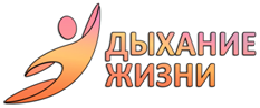 Почтовый адрес: 656006,г. Барнаул, ул. Лазурная, 57,304 офисwww.дыхание-жизни.рфbreath22@bk.ruhttp://vk.com/breathoflife22ИНН/КПП 2221995862/222101001р/с 40703810702000000518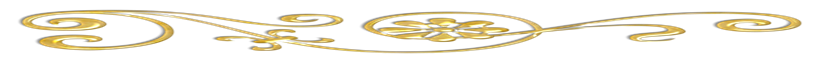 Смета расходовНа реализацию благотворительного проекта «Я буду счастливой мамой!»                                                                                                             КГБУСО "Комплексный центр социального обслуживания населения г.Барнаула"                                Президент АКОО «Дыхание Жизни»   (Подпись)   _____________________    Каменщиков С.В.№Наименование товараКол-воЦена ориентировочнаяСтоимостьФактически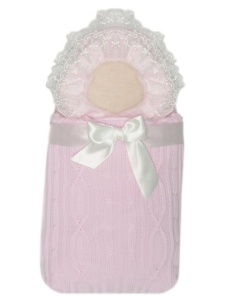 Комплект для новорожденных "Конверт"451 650,0074 250,00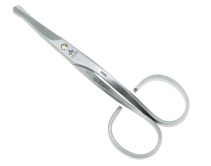 Ножницы маникюрные с тупым концом45199,008 955,00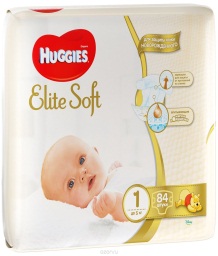 Подгузники Huggies Elite Soft 1 (до 5 кг) 84 шт для новорожденных451 100,0049 500,00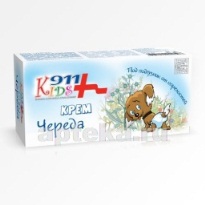 911 KIDS КРЕМ ДЕТСКИЙ ЧЕРЕДА ПОД ПОДГУЗНИК ОТ ОПРЕЛОСТЕЙ 150МЛ 
45132,005 940,00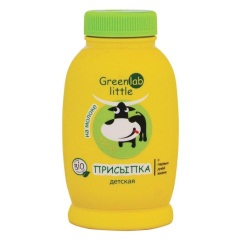 Присыпка детская GreenLab Little на молоке 45мл45120,005 400,00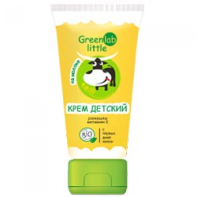 Крем детский Greenlab Little на молоке с ромашкой и витамином Е 100 мл45105,004 725,00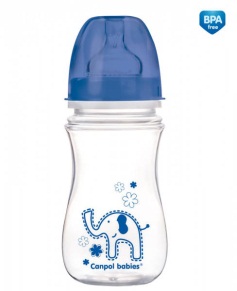 Бутылочка PP EasyStart с широким горлышком антиколиковая, 240 мл, 3+ Colourful animals45390,0017 550,00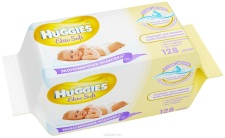 Детские влажные салфетки Huggies Elite Soft 128 шт45200,009 000,00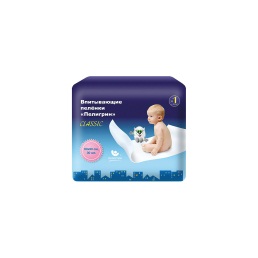 Впитывающие пеленки «Пелигрин», 60х90 см, 30 шт45712,0032 040,00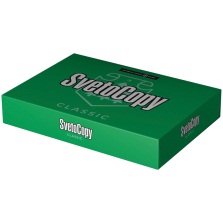 Бумага SvetoCopy А4, 80г/м2, 500л., 2210,00420,00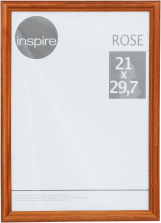 Рамка Inspire Rose 21х30 см дерево цвет коричневый20 83,001 660,00Итого209 440,00